МБОУ Висловская СОШ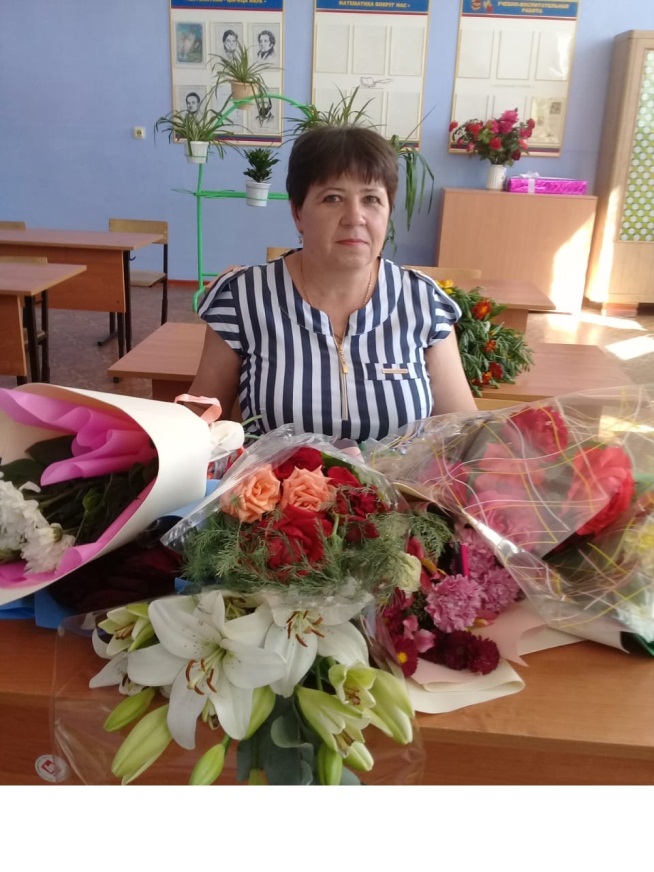  Наставник.Ермакова Ирина Николаевна родилась в сл.Большая Орловка, Мартыновского района,  Ростовской области. В 1984 году окончила Большеорловскую среднюю школу и поступила в Константиновское педагогическое училище, по окончании которого, в 1986 году,  начала свою педагогическую деятельность  учителя начальных классов в Висловской средней школе,  Семикаракорского района. В 2013 году получила высшее образование, закончив  Московский Социально Гуманитарный Институт. Стаж работы – 36 лет.